KAPAP                                                                 Р Е Ш Е Н И Е 02 февраль 2015й.                              №_____                  02 февраля 2015 г.Об утверждении  плана работыСовета сельского поселения Первомайский  сельсоветмуниципального района Янаульский районРеспублики Башкортостанна 2015 годЗаслушав и обсудив выступления депутатов Совета сельского поселения Первомайский  сельсовет,  Совет сельского поселения Первомайский  сельсовет муниципального района Янаульский район Республики Башкортостан  РЕШИЛ:  1.  Утвердить план работы Совета сельского поселения Первомайский  сельсовет муниципального района Янаульский район Республики Башкортостан на 2015 год согласно приложению.2. Обнародовать настоящее решение  на информационном стенде Администрации сельского поселения Первомайский сельсовет муниципального района Янаульский район Республики Башкортостан, по адресу: пл. Комсомольская д.2, с. Сусады-Эбалак, Янаульский район, Республика Башкортостан, 452825   и разместить на официальном сайте сельского поселения Первомайский сельсовет муниципального района Янаульский район Республики Башкортостан по адресу: http://sppervomai.jimdo.com/.3. Контроль исполнения настоящего решения возложить на постоянные комиссии Совета сельского поселения Первомайский  сельсовет муниципального района Янаульский район Республики Башкортостан .Глава  сельского поселения                                                                         В.В. ЗворыгинПриложениеУТВЕРЖДЕНрешением Совета сельского поселения Первомайский сельсоветмуниципального района Янаульский районРеспублики Башкортостанот _____ февраля  2015 г. № ______ПЛАН    работы Совета сельского поселения Первомайский  сельсоветмуниципального района Янаульский районРеспублики Башкортостан на 2015 годГлавасельского поселения                                                                                               В.В. ЗворыгинБАШKОРТОСТАН  РЕСПУБЛИКАHЫЯNАУЫЛ  РАЙОНЫ  МУНИЦИПАЛЬ РАЙОНЫНЫNПЕРВОМАЙ  АУЫЛСОВЕТЫ БИЛEМEHЕ  СОВЕТЫ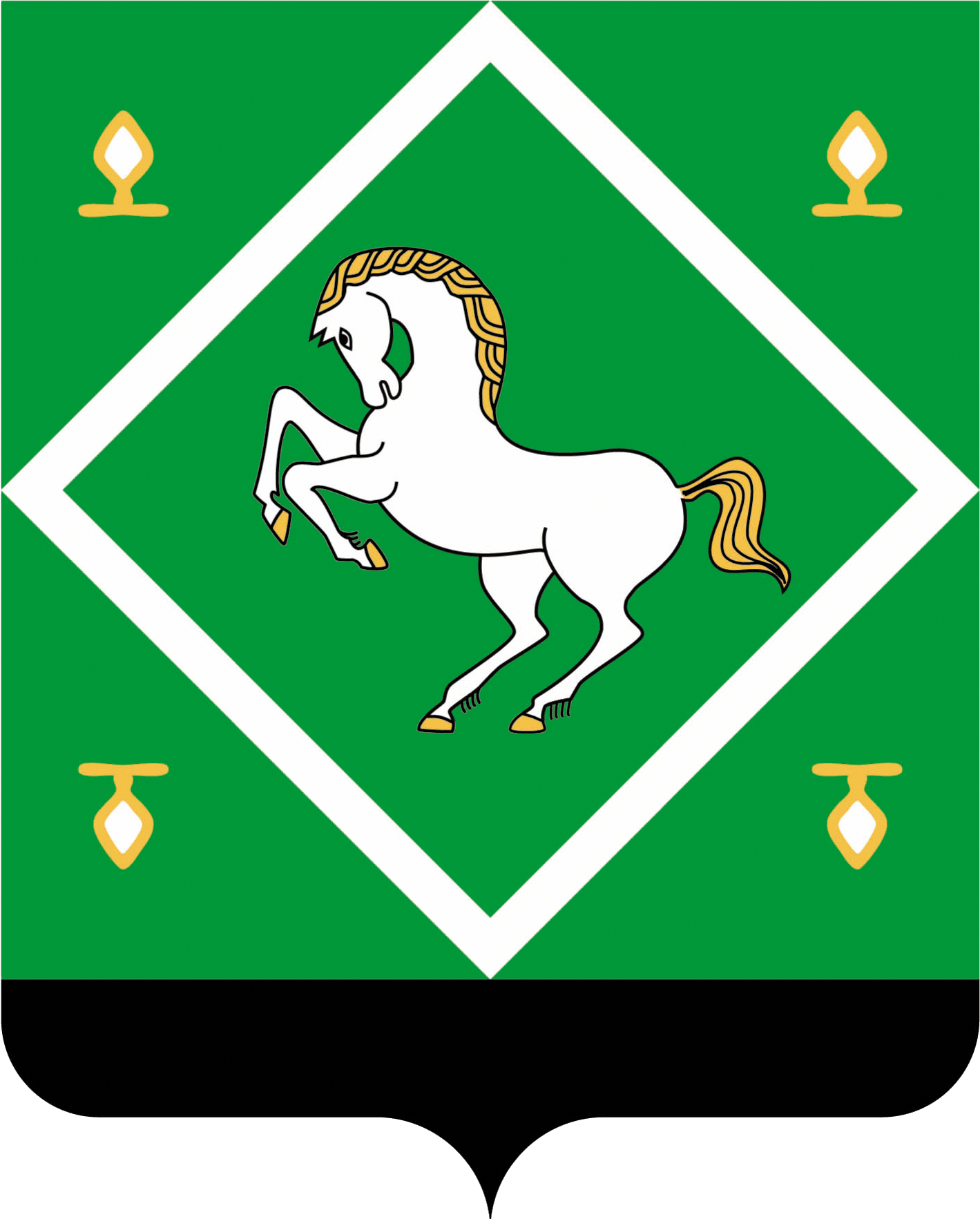 РЕСПУБЛИКА  БАШКОРТОСТАН сОВЕТ  СЕЛЬСКОГО  ПОСЕЛЕНИЯ  ПЕРВОМАЙСКИЙ  СЕЛЬСОВЕТ МУНИЦИПАЛЬНОГО  РАЙОНАЯНАУЛЬСКИЙ  РАЙОН№Наименование вопросаСрок исполненияСубъект правотворческой инициативыСубъект правотворческой инициативыОтветственные исполнители1. Подготовка и проведение заседаний Совета1. Подготовка и проведение заседаний Совета1. Подготовка и проведение заседаний Совета1. Подготовка и проведение заседаний Совета1. Подготовка и проведение заседаний Совета1. Подготовка и проведение заседаний Советаянварьянварьянварьянварьянварьянварь1.«О внесении изменений и дополнений в проект Устава сельского поселения Первомайский  сельсовет муниципального района  Янаульский район Республики Башкортостан»январьглава сельского поселенияглава сельского поселенияглава сельского поселения, постоянные  комиссии Советафевральфевральфевральфевральфевральфевраль1.О ежегодном отчете председателя Совета, главы сельского поселения Первомайский сельсовет  муниципального района Янаульский район Республики Башкортостан о результатах своей деятельности и деятельности Совета и  Администрации сельского поселения Первомайский сельсовет  муниципального района Янаульский район Республики Башкортостан в  2014 годуфевральглава сельского поселенияглава сельского поселенияглава сельского поселения, постоянные  комиссии Совета2.Публичные слушания по принятию решения Совета сельского поселения « О внесении изменений и дополнений в Устав сельского поселения Первомайский сельсовет муниципального района Янаульский район Республики Башкортостан»февральглава сельского поселенияглава сельского поселенияглава сельского поселения, постоянные  комиссии Советамартмартмартмартмартмарт1.О реализации в 2015 году в сельском поселении Первомайский сельсовет муниципального района Янаульский район положений Послания Президента Республики Башкортостан Государственному Собранию-Курултаю Республики Башкортостан  мартглава сельского поселенияглава сельского поселенияглава сельского поселения, постоянная комиссия по социально-гуманитарным вопросам, охране правопорядка2.«О внесении изменений и дополнений в Устав сельского поселения Первомайский  сельсовет муниципального района  Янаульский район Республики Башкортостан»мартглава сельского поселенияглава сельского поселенияглава сельского поселения, постоянные  комиссии Совета3.О плане основных мероприятий по проведению в сельском поселении Года литературымартглава сельского поселенияглава сельского поселенияглава сельского поселения, постоянные  комиссии Совета4.Об организации работы по подготовке и проведению мероприятий, посвященных 70-летию Победы в Великой Отечественной войнемартглава сельского поселенияглава сельского поселенияглава сельского поселения, постоянные  комиссии Советаапрельапрельапрельапрельапрельапрель1.О состоянии развития физической культуры и спорта на территории сельского поселения Первомайский сельсоветапрельглава сельского поселенияглава сельского поселенияглава сельского поселения, депутаты Совета сельского поселения02.02.15О состоянии обеспечения первичных мер пожарной безопасности на территории сельского поселения Первомайский сельсоветапрельПостоянные комиссии СоветаПостоянные комиссии Советаглава сельского поселения,постоянная комиссия по бюджету, налогам, вопросам собственности и социально-гуманитарным вопросаммаймаймаймаймаймай1.О мерах по развитию малого и среднего предпринимательства на территории сельского поселения Первомайский сельсовет муниципального района  Янаульский район Республики Башкортостанмайглава сельского поселенияглава сельского поселенияглава сельского поселения; постоянная комиссия по  развитию предпринимательства, земельным и аграрным вопросам, благоустройству, экологии и жилищным вопросам.02.02.15Заслушивание информации депутата Совета о работе в избирательном округемайглава сельского поселенияглава сельского поселенияДепутаты Совета сельского поселенияиюньиюньиюньиюньиюньиюнь1.О работе органов и должностных лиц местного самоуправления с обращениями граждан и проведении приема граждан в сельском поселении Первомайский сельсоветиюньглава сельского поселенияглава сельского поселенияУправляющий делами Администрации, специалист 1 категории Администрации2.Информация о деятельности постоянной комиссии Совета по бюджету, налогам, вопросам собственности и социально-гуманитарным вопросамиюньглава сельского поселенияглава сельского поселенияПостоянная  комиссия по бюджету, налогам, вопросам собственности и социально-гуманитарным вопросамиюльиюльиюльиюльиюльиюль1.О профилактике  безнадзорности и правонарушений несовершеннолетних (защита прав беспризорных и безнадзорных несовершеннолетних, реабилитация и адаптация детей, долгое время находившихся вне семейных связей, отторгнутых школой и другими социальными институтами, подростков, совершивших правонарушения)  на территории сельского поселения Первомайский сельсовет  июльглава сельского поселенияглава сельского поселенияПостоянная комиссия по бюджету, налогам, вопросам собственности и социально-гуманитарным вопросамавгуставгуставгуставгуставгуставгуст1.Об информационной открытости и обеспечении доступа населения к информации о деятельности органов местного самоуправленияавгустглава сельского поселенияглава сельского поселенияглава сельского поселения, депутаты Совета2.О взаимодействии органов отдела образования и правоохранительных органов по работе с неблагополучными семьями на территории сельского поселения Первомайский сельсовет муниципального района Янаульский район Республики Башкортостанавгустглава сельского поселенияглава сельского поселенияглава сельского поселения, постоянная комиссия по бюджету, налогам, вопросам собственности и социально-гуманитарным вопросам3.Заслушивание информации депутата Совета о работе в избирательном округеавгустглава сельского поселенияглава сельского поселенияДепутаты Совета сельского поселениясентябрьсентябрьсентябрьсентябрьсентябрьсентябрь1.О  состоянии общественного правопорядка на территории сельского поселения Первомайский сельсоветсентябрьпостоянная комиссия по бюджету, налогам, вопросам собственности и социально-гуманитарным вопросампостоянная комиссия по бюджету, налогам, вопросам собственности и социально-гуманитарным вопросамглава сельского поселения, постоянная комиссия по бюджету, налогам, вопросам собственности и социально-гуманитарным вопросам2.Об избрании главы сельского поселениясентябрьПостоянные комиссии СоветаПостоянные комиссии СоветаПостоянные комиссии Советаноябрьноябрьноябрьноябрьноябрьноябрь1.О подготовке учреждений, организаций на зимний периодноябрьглава сельского поселенияглава сельского поселенияглава сельского поселения, постоянные комиссии Совета2.О профилактике алкоголизма, наркомании, табакокурения среди подростков и молодежи на территории сельского поселенияноябрьглава сельского поселенияглава сельского поселенияглава сельского поселения, постоянная комиссия по бюджету, налогам, вопросам собственности и социально-гуманитарным вопросамдекабрьдекабрьдекабрьдекабрьдекабрьдекабрь1.Об утверждении бюджета сельского поселения Первомайский  сельсовет муниципального района Янаульский район на 2016 год и на плановый период 2017 и 2018 годовдекабрьглава сельского поселенияглава сельского поселенияглава сельского поселения ,  постоянная комиссия по бюджету, налогам, вопросам собственности и социально-гуманитарным вопросам2.Об утверждении Соглашений между органами местного самоуправления муниципального района Янаульский район Республики Башкортостан и сельского поселения Первомайский сельсовет муниципального района Янаульский район Республики Башкортостан о передаче органам местного самоуправления муниципального района Янаульский район Республики Башкортостан осуществления части полномочий органов местного самоуправления сельского поселения Первомайский  сельсовет муниципального района Янаульский район Республики Башкортостан.декабрьглава сельского поселенияглава сельского поселенияглава сельского поселения3.О плане работы Совета сельского поселения Первомайский  сельсовет муниципального района Янаульский район на 2016 годдекабрьглава сельского поселенияглава сельского поселенияПостоянные комиссии СоветаII. Организация работы СоветаII. Организация работы СоветаII. Организация работы СоветаII. Организация работы СоветаII. Организация работы СоветаII. Организация работы Совета2.1.Предварительное рассмотрение вопросов, проектов решений Совета, вынесенных на заседание СоветаПредварительное рассмотрение вопросов, проектов решений Совета, вынесенных на заседание Советав соответствии с планом работыПредседатели постоянных комиссийПредседатели постоянных комиссий2.2.Определение повестки дня, даты заседаний СоветаОпределение повестки дня, даты заседаний Советав соответствии с планом работыПредседатели постоянных комиссийПредседатели постоянных комиссий2.3.Разработка перспективного плана работы Совета на 2016 годРазработка перспективного плана работы Совета на 2016 годноябрьПредседатели постоянных комиссий,Председатели постоянных комиссий,2.4.О ходатайстве о награждении государственными наградамиО ходатайстве о награждении государственными наградамив течение года по мере поступления документовУправляющий деламиУправляющий деламиIII. Организация работы постоянных комиссийIII. Организация работы постоянных комиссийIII. Организация работы постоянных комиссийIII. Организация работы постоянных комиссийIII. Организация работы постоянных комиссийIII. Организация работы постоянных комиссий3.1.Подготовка заключений комиссий по проектам решений Совета, докладов и содокладов комиссийПодготовка заключений комиссий по проектам решений Совета, докладов и содокладов комиссийв соответствии с планом работыПредседатели постоянных комиссийПредседатели постоянных комиссий3.2.Проведение рейдов, проверок по изучению состояния дел на местахПроведение рейдов, проверок по изучению состояния дел на местахпостоянноПредседатели постоянных комиссийПредседатели постоянных комиссий3.3.Контроль за выполнением решений Совета, критических замечаний, предложений избирателей, депутатов, высказанных на собраниях гражданКонтроль за выполнением решений Совета, критических замечаний, предложений избирателей, депутатов, высказанных на собраниях граждансистематическиПредседатели постоянных комиссийПредседатели постоянных комиссийIV. Работа депутатов в избирательных округахIV. Работа депутатов в избирательных округахIV. Работа депутатов в избирательных округахIV. Работа депутатов в избирательных округахIV. Работа депутатов в избирательных округахIV. Работа депутатов в избирательных округах4.1.Запрос и обобщение информации об  отчетах и встречах депутатов с избирателями, о депутатских запросах, критических замечаниях, предложениях, высказанных в них, о выполнении предвыборной программыЗапрос и обобщение информации об  отчетах и встречах депутатов с избирателями, о депутатских запросах, критических замечаниях, предложениях, высказанных в них, о выполнении предвыборной программыянварьиюльГлава сельского поселенияГлава сельского поселения4.2.Организация и проведение приема гражданОрганизация и проведение приема гражданпо графикуДепутаты СоветаДепутаты Совета4.3.Рассмотрение писем, заявлений граждан, поступивших в Совет сельского поселения Первомайский сельсовет муниципального района Янаульский район Республики БашкортостанРассмотрение писем, заявлений граждан, поступивших в Совет сельского поселения Первомайский сельсовет муниципального района Янаульский район Республики БашкортостанпостоянноГлава сельского поселения, депутаты СоветаГлава сельского поселения, депутаты Совета4.4.Заслушивание сообщений депутатов о выполнении депутатских обязанностейЗаслушивание сообщений депутатов о выполнении депутатских обязанностейпостоянноПредседатели постоянных комиссийПредседатели постоянных комиссий4.5.Организация помощи в проведении приема, встреч и отчетов депутатов перед избирателями и гражданами в трудовых коллективах, по месту жительства о выполнении депутатских полномочийОрганизация помощи в проведении приема, встреч и отчетов депутатов перед избирателями и гражданами в трудовых коллективах, по месту жительства о выполнении депутатских полномочийпостоянноПредседатели постоянных комиссийПредседатели постоянных комиссий4.6.Участие в проведении собраний, конференций граждан, заседаниях Совета сельских поселений и других массовых общественных мероприятияхУчастие в проведении собраний, конференций граждан, заседаниях Совета сельских поселений и других массовых общественных мероприятияхпостоянноДепутаты СоветаДепутаты СоветаV. Вопросы, выносимые на публичные слушанияV. Вопросы, выносимые на публичные слушанияV. Вопросы, выносимые на публичные слушанияV. Вопросы, выносимые на публичные слушанияV. Вопросы, выносимые на публичные слушанияV. Вопросы, выносимые на публичные слушания5.1.Проведение публичных слушаний «О внесении изменений и дополнений в Устав сельского поселения Первомайский  сельсовет муниципального района  Янаульский район Республики Башкортостан»Проведение публичных слушаний «О внесении изменений и дополнений в Устав сельского поселения Первомайский  сельсовет муниципального района  Янаульский район Республики Башкортостан»февральГлава сельского поселенияГлава сельского поселения5.2.Отчет об исполнении бюджета сельского поселения муниципального района Янаульский район Республики Башкортостан за 2014 годОтчет об исполнении бюджета сельского поселения муниципального района Янаульский район Республики Башкортостан за 2014 годфевральГлава сельского поселенияГлава сельского поселения5.3.О проекте бюджета сельского поселения муниципального района Янаульский район Республики Башкортостан на 2016 год и на плановый период 2017и 2018 годовО проекте бюджета сельского поселения муниципального района Янаульский район Республики Башкортостан на 2016 год и на плановый период 2017и 2018 годовноябрьГлава сельского поселенияГлава сельского поселенияVI. Взаимодействие с Советом муниципального районаVI. Взаимодействие с Советом муниципального районаVI. Взаимодействие с Советом муниципального районаVI. Взаимодействие с Советом муниципального районаVI. Взаимодействие с Советом муниципального районаVI. Взаимодействие с Советом муниципального района6.1.Оказание методической, правовой и практической помощи при подготовке проектов муниципальных правовых актов, в подготовке и проведении заседаний Совета сельского поселения, собраний граждан, заседаний КомиссииОказание методической, правовой и практической помощи при подготовке проектов муниципальных правовых актов, в подготовке и проведении заседаний Совета сельского поселения, собраний граждан, заседаний КомиссиисистематическиСекретарь Совета, аппарат СоветаСекретарь Совета, аппарат Совета6.2.Участие в работе заседаний Совета сельского поселения, собраний гражданУчастие в работе заседаний Совета сельского поселения, собраний гражданВ течение годаСекретарь Совета,Депутаты Советааппарат СоветаСекретарь Совета,Депутаты Советааппарат Совета6.3.Подготовка и проведение совещаний глав и управляющих делами городского и сельских поселений по текущим вопросам жизнеобеспечения населения, по взаимному информированию о принятых решениях и проводимых мероприятиях, ознакомлению с новыми правовыми и законодательными актами (по отдельному плану)Подготовка и проведение совещаний глав и управляющих делами городского и сельских поселений по текущим вопросам жизнеобеспечения населения, по взаимному информированию о принятых решениях и проводимых мероприятиях, ознакомлению с новыми правовыми и законодательными актами (по отдельному плану)ежемесячноСекретарь Совета, аппарат СоветаСекретарь Совета, аппарат СоветаVII. Организация контроляVII. Организация контроляVII. Организация контроляVII. Организация контроляVII. Организация контроляVII. Организация контроля7.1.Контроль за исполнением решений Совета, принятых ПрограммКонтроль за исполнением решений Совета, принятых ПрограммпостоянноПредседатели постоянных  комиссийПредседатели постоянных  комиссий7.2.Контроль за выполнением депутатских запросов, критических замечаний, предложений, высказанных на заседаниях Совета, на встречах депутатов с избирателямиКонтроль за выполнением депутатских запросов, критических замечаний, предложений, высказанных на заседаниях Совета, на встречах депутатов с избирателямипостоянноПредседатели постоянных  комиссийПредседатели постоянных  комиссий